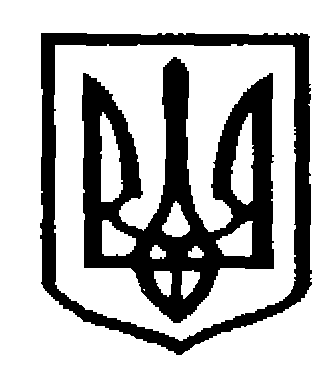 У К Р А Ї Н АЧернівецька міська радаУ П Р А В Л I Н Н Я   О С В I Т Ивул. Героїв Майдану, 176, м.Чернівці, 58029 тел./факс (0372) 53-30-87,  E-mail: osvitacv@gmail.com  Код ЄДРПОУ №02147345       На виконання листа Департаменту освіти і науки Чернівецької обласної  державної адміністрації  від 26.10.2018 № 01-31/2686 «Щодо проведення конкурсу «Знавці Біблії» у 2018/2019 н.р.» управління освіти Чернівецької міської ради  повідомляє, серед учнів 1-11класів закладів загальної середньої освіти,  студентів  закладів  професійно-технічної  та  вищої  освіти  І-ІІ рівнів акредитації  буде  проведено:VI-й обласний конкурс «ЗНАВЦІ БІБЛІЇ»;Конкурс християнської пісні;Конкурс авторських віршів на біблійну тематику;      Конкурс малюнків на біблійну тематику;Конкурс презентацій проведених заходів, присвячених Дню Біблії.     Конкурс проводиться за ініціативи Чернівецького обласного Благодійного фонду «Живи Буковино!» відповідно до Положення, затвердженого в Головному територіальному управлінні юстиції у Чернівецькій області від 02 березня 2015 року за №412427.Мета конкурсу: виховання дітей та молоді на основі християнських цінностей та удосконалення роботи щодо вивчення Біблії  в освітніх закладах області. Терміни проведення: І етап: з 02 по 23 березня 2019 року, ІІ етап: з 01 по 28 квітня 2019 року.Координатори конкурсу:  Департамент освіти і науки облдержадміністрації спільно з Благодійним фондом «Живи Буковино!». Методичний супровід здійснює Інститут післядипломної педагогічної освіти Чернівецької області.Відповідальний за проведення конкурсу від Благодійного фонду - директор фонду Бербека В.В. (т.0671774290, 0954636144), від Інституту - Старовойт П.С. (т.0955267328).     З метою якісного проведення конкурсу та розширення педагогічних знань вчителів Благодійний фонд «Живи Буковино!» пропонує проведення спільних з педагогами заходів: бінарних уроків, семінарів, концертів. Заявки щодо проведення спільних заходів та участі у конкурсі надсилати на електронні адреси: jivibukovino@ukr.net, cv_ipo@ukr.net та сайт www.lifebukovina.com .     Просимо інформувати учнівські та педагогічні колективи про проведення Конкурсу та долучатися до участі в ньому на добровільних засадах .Детальніша інформація про умови конкурсу додається.Начальник  управління освітиЧернівецької міської ради                                                              С.В.МартинюкКосован О.К., 53-41-86ВИТЯГз листа  Департаменту освіти і науки Чернівецької обласної  державної адміністрації  від 26.10.2018 № 01-31/2686Додаток до листа Департаменту освіти і наукиоблдержадміністраціївід 25.10.2018 р. № 01-31/2686До участі запрошуються учні 1-11 класів  закладів загальної середньої освіти  та студентів  закладів професійно-технічної та вищої освіти  області.  Учень/студент має можливість взяти участь в одному конкурсі окремо чи в двох, трьох чи чотирьох конкурсах одночасно.Перелік конкурсів у 2018/2019 н.р.VI –й  обласний конкурс «ЗНАВЦІ БІБЛІЇ»Конкурс християнської пісні,Конкурс авторських віршів на біблійну тематику      Конкурс малюнків на біблійну тематикуКонкурс презентацій проведених заходів , присвячених Дню Біблії.VI-й  ОБЛАСНИЙ КОНКУРС «ЗНАВЦІ БІБЛІЇ»Конкурс проводиться серед чотирьох вікових груп:Учні 1-4 класів,Учні 5-6 класів,Учні 7-8 класів,Учні 9- 10-11класів і студенти  закладів ПТО, ВО.Учні 1-4 класів   беруть  участь тільки в першому турі (заочно) по книзі Буття. Переможці за результатами І туру отримають цінні призи. Учні 5-6 класів    беруть участь у першому та фінальному турі по книгах : Буття, Книга пророка Йони, Євангелія від Матвія, Євангелія від Марка, Євангелія від Луки, Євангелія від Івана. Учні 7-8 класів  беруть участь у першому та фінальному турі по книгах : Буття, Вихід 1-20 розділи, Книга пророка Йони, Книга Естер, Євангелія від Матвія, Євангелія від Марка, Євангелія від Луки, Євангелія від Івана, Дії апостолів, Послання апостола Павла до филип’ян , Послання апостола Павла до галатів , Послання апостола Якова. Учні 9-11 класів беруть   участь у першому та фінальному турі по книгах :Старий заповіт: Книга  Буття,  Вихід 1-20 розділи, Книга пророка Йони, Книга Естер, Книга Приповістей Соломонових.                                                                            Новий заповіт,  Євангелія від Матвія, Євангелія від Марка, Євангелія від Луки, Євангелія від Івана,  Дії святих апостолів,  Послання апостола Павла до филип’ян, Послання апостола Павла до галатів , Послання апостола Якова.  Студенти ЗПТО, ВО  беруть  участь у першому та фінальному турах по книгах:Старий заповіт: Буття,  Вихід 1-20 розділи, Книга пророка Йони, Книга Естер, Книга Приповістей Соломонових.                                                                          Новий заповіт:  Євангелія від Матвія, Євангелія від Марка, Євангелія від Луки, Євангелія від Івана,  Дії святих апостолів,  Послання апостола Павла до филип’ян, Послання апостола Павла до галатів , Послання апостола Якова, Перше соборне послання апостола Петра, Друге соборне послання апостола Петра, Перше соборне послання апостола Івана, Друге соборне послання апостола Івана, Третє соборне послання апостола Івана.         Підготовчий етап з  01 листопада 2018 по 10 лютого 2019 (ознайомлення з умовами, читання конкурсних книг з Біблії).  - І етап (заочний) з 10 лютого 2019  по 10 березня 2019 року.       10 лютого будуть оприлюднені завдання І етапу конкурсу  на сайті благодійного фонду   «Живи, Буковино!» www.lifebukovina.com  та на сайті  ІППОЧО. www.ippobuk.cv.uaУчасники I-го шкільного етапу мають виконати завдання та роздрукувати  їх на аркуші А-4 та надіслати Новою поштою, або Укрпоштою з доставкою або передати до 10 березня 2019р.  в Інститут ППО ЧО, м Чернівці вул. І. Франка, 20, НМЦ виховної роботи, Старовойт П.С.  - ІІ етап (обласний,очний) – проводиться серед переможців першого етапу орієнтовно 13 квітня 2019  року (субота) на базі ІППОЧО (інформація буде надіслана додатково).ІІІ етап (Всеукраїнський) – проводиться серед переможців другого етапу орієнтовно 11 травня 2019 року (субота) на базі ІППОЧО (інформація буде надіслана додатково) Вчителі - Вчителі беруть участь в II (обласному) етапі у виконанні відкритого та тестового завдання, проходять усну співбесіду. Для перемоги в Гран-прі вчителі повинні підготувати не менше, як по 15 учасників (зараховуються всі категорії) та взяти участь у фінальному етапі Конкурсу.Переможці Гран-прі обираються за результатами ІІІ всеукраїнського туру нагороджуються поїздкою на Святу Землю в Ізраїль  або в країни Європи.І-ІІ-ІІІ місця будуть нагороджені поїздкою по визначних місцях України.  Всі учасники Конкурсу нагороджуються дипломами або грамотами.Переможці (учні, вчителі), які  вже вигравали Гран-прі і були нагороджені поїздкою до Ізраїлю,  вдруге такої можливості не матимуть.Апеляції результатів не передбачено Положенням про Конкурс.Призові місця не передаються іншим учасникам Конкурсу !!!КОНКУРС ХРИСТИЯНСЬКОЇ ПІСНІВідбувається серед учнів 1-11 класів і студентів ЗПТО, ЗВО за віковими категоріями (І – 1-6 класи, ІІ – 7-11 класи, студенти)Виконання пісні соло (співає одна людина)Виконання пісні групою (співають двоє, троє)Для участі в конкурсі потрібно заповнити анкету з назвою та текстом пісні, яка розміщена на сайті благодійного фонду www.lifebukovina.com та надіслати аудіо чи відеозапис з виконанням пісні  учасником, який зареєструвався на електронну адресу jivibukovino@ukr.net  . Пісня може бути авторська чи неавторська. Реєстрація на участь у конкурсі триває до 1 лютого 2019 року. Прослухування усіх зареєстрованих учасників відбудеться в лютому 2019 року. Дата та місце прослухування буде повідомлено по закінченню реєстрації.  Переможці відбіркового туру будуть запрошені на фінал Конкурсу, де учасники зможуть презентувати свою пісню та будуть нагороджені цінними призами та дипломами.  Дату та місце проведення фіналу буде повідомлено пізніше.КОНКУРС АВТОРСЬКИХ ВІРШІВ НА БІБЛІЙНУ ТЕМАТИКУ  	Для участі в конкурсі потрібно до 1 грудня 2018р.  заповнити анкету, яка розміщена на сайті благодійного фонду www.lifebukovina.com  та написати  власну поезію або  творчу роботу на біблійну тематику. Учасники беруть участь у трьох вікових категоріях: 1-4кл; 5-8кл; 9-11кл, студенти. Переможці відбіркового туру будуть запрошені на фінал, який відбудеться 9 грудня 2018 р.,  для декламування власної поезії. Переможці конкурсу будуть нагороджені цінними призами та дипломами. Неавторські вірші до участі в конкурсі не допускаються. Конкурс малюнків на біблійну тематику 2018 Конкурс відбувається серед учнів 1-11 класів і студентів ЗПТО, ЗВО.- Малюнок виконувати на біблійну тематику у форматі розміром А3 або 42см. на 60см. (половина ватману) різними техніками та фарбами.  В правому нижньому кутку малюнка зробити підпис: назва роботи, прізвище та ім’я автора, школа, клас, район, тел. Зробити опис малюнка обсягом до однієї сторінки А-4 та прикріпити його зі зворотної сторони.Не малювати зображень Ісуса Христа, діви Марії, апостолів, Івана Христителя. Також пропонується номінація на тему «Сімейні цінності на Біблійних принципах» , на яку учні мають виконати малюнок або плакат.Малюнки, плакати  надіслати або передати до 1 грудня 2018 в Інститут ППО ЧО, м. Чернівці вул. І. Франка, 20, НМЦ виховної роботи, Старовойт П.С.). - Учасники, чиї малюнки відібрані до фіналу, запрошуються у фінал , який відбудеться 16 грудня для захисту своїх робіт. Дату та місце проведення фіналу буде повідомлено пізніше.Переможці Конкурсу малюнка будуть нагороджені призами, а учасники  - дипломами.Конкурс презентацій проведених заходів , присвячених Дню Біблії. Конкурс, який передбачає проведення різних заходів, тематичних виставок, круглих столів, годин спілкування, учнівських презентацій, присвячені Дню Біблії.Умови конкурсу:Підготувати фотозвіт з коментарями про проведення в освітньому закладі Дня Біблії у презентації PowerPoint за обсягом не більше 30 слайдів.Відправити презентацію на електронну адресу нашого фонду jivibukovino@ukr.net до 6 травня 2019 р.Обов’язково зазначити у презентації адресу та назву освітнього закладу.Освітні заклади, які найкраще представлять проведення Дня Біблії будуть нагородженні цінними призами!День Біблії в Чернівцях  заплановано 16 травня 2019 року.Передбачає виступ та нагородження учасників VI-го обласного конкурсу «ЗНАВЦІ БІБЛІЇ», Конкурсу християнської пісні, Конкурсу авторських віршів на Біблійну тематику,   Конкурсу малюнків на Біблійну тематику, Конкурсу презентацій проведених заходів, присвячених Дню Біблії.    06.11.2018 р.  № 01-34/2525      Керівникам закладівзагальної середньої освіти         Про  проведення  VІ обласногоКонкурсу «Знавці Бібліїї» у 2018/2019 н.р.